Feria de las flores ficha 5DE FLORES Y DE MUNDIAL SE VISTE MI COLEGIO   Fachada antes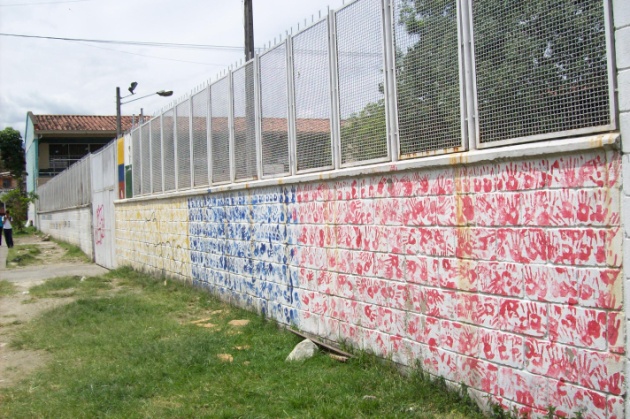 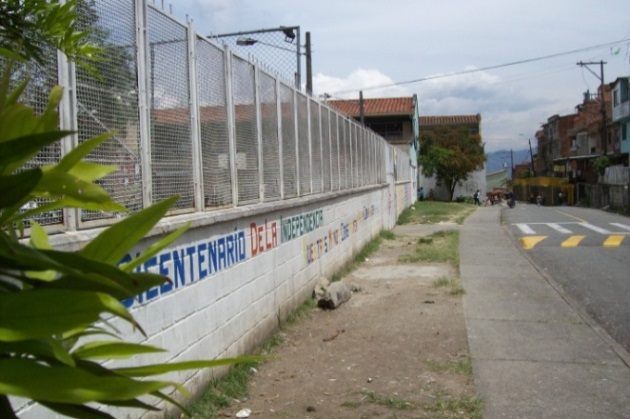 Fachada hoy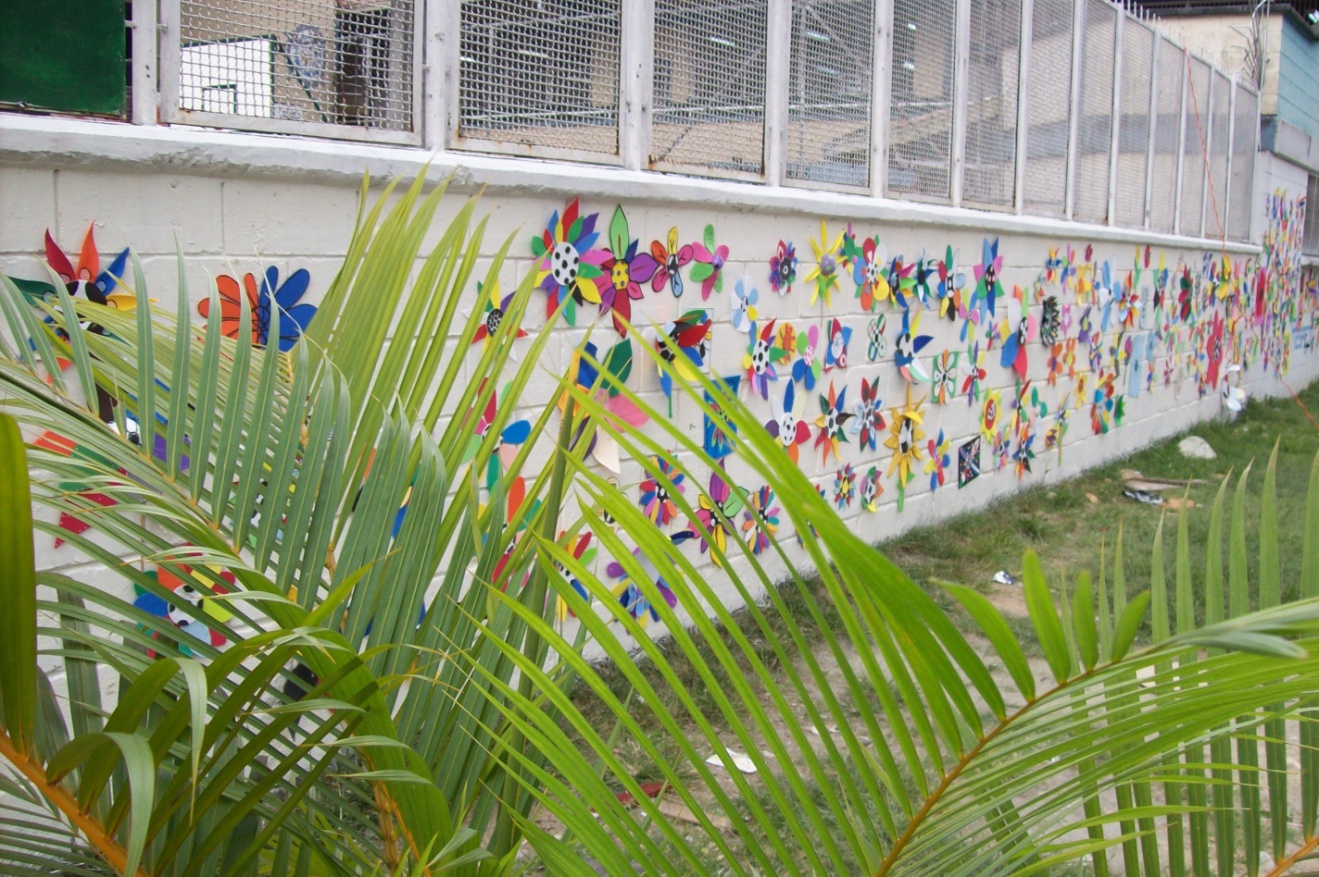 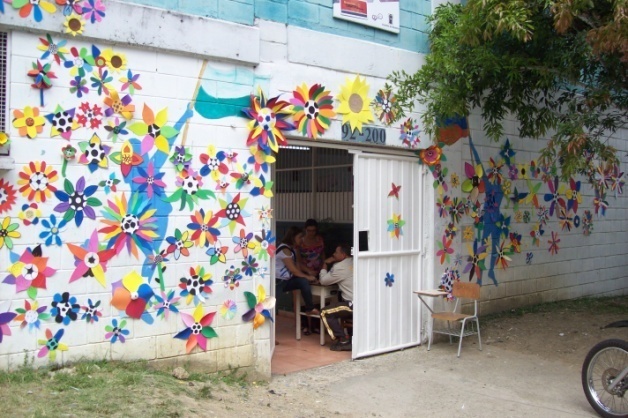 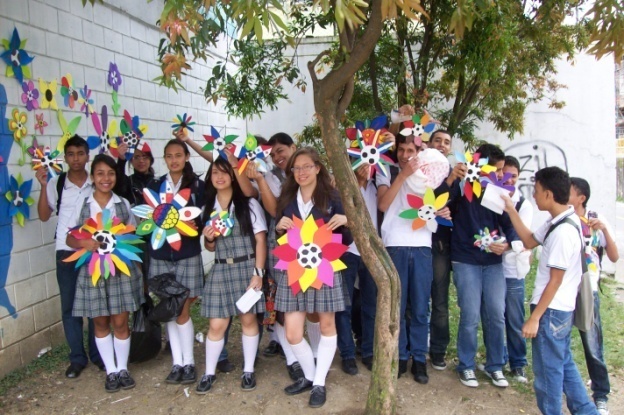 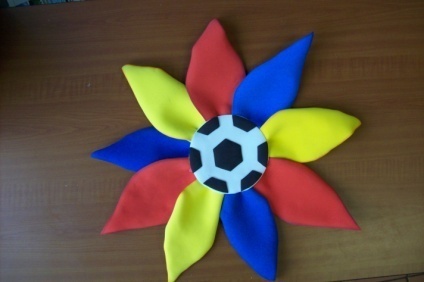 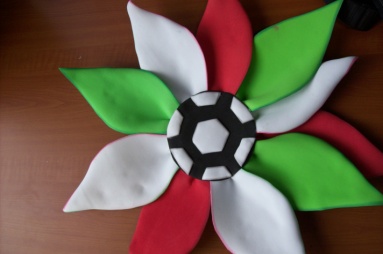 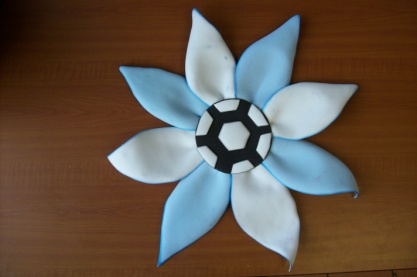 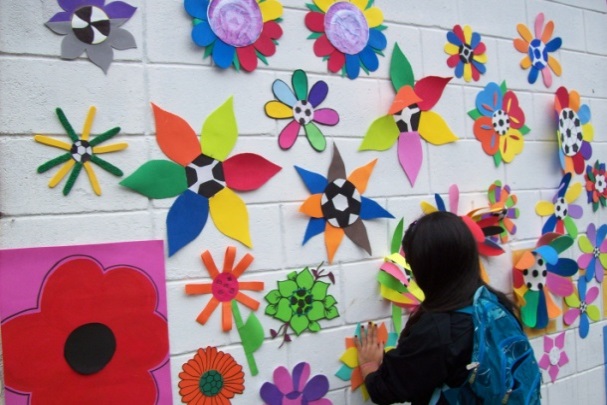 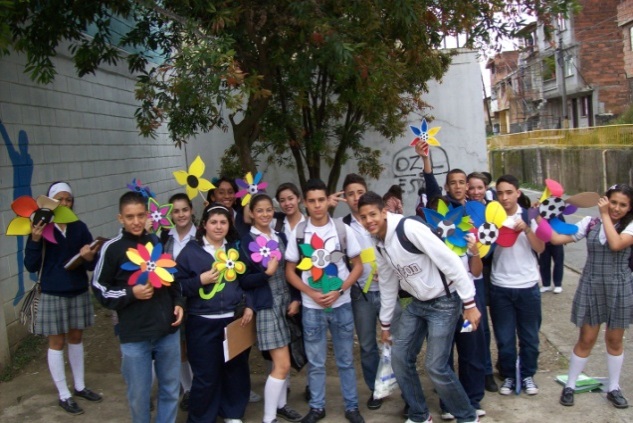 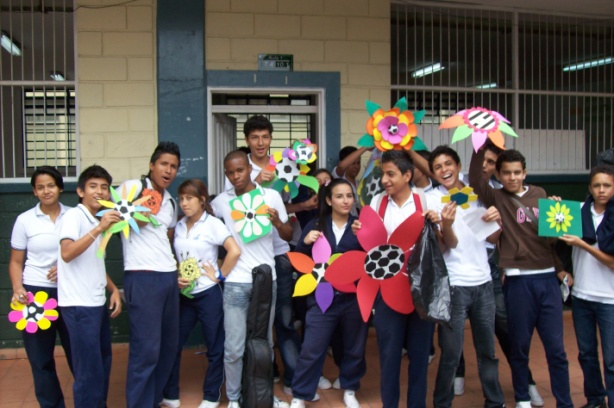 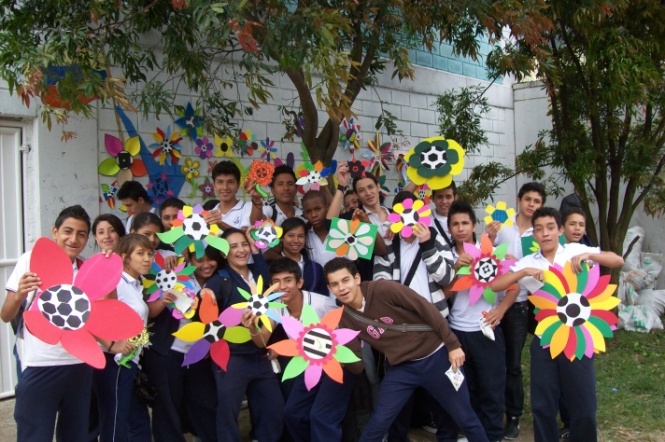 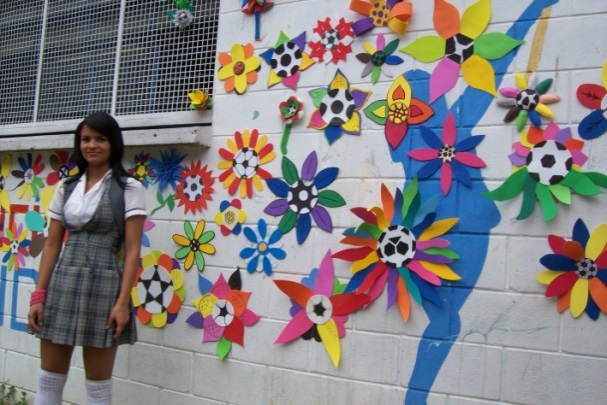 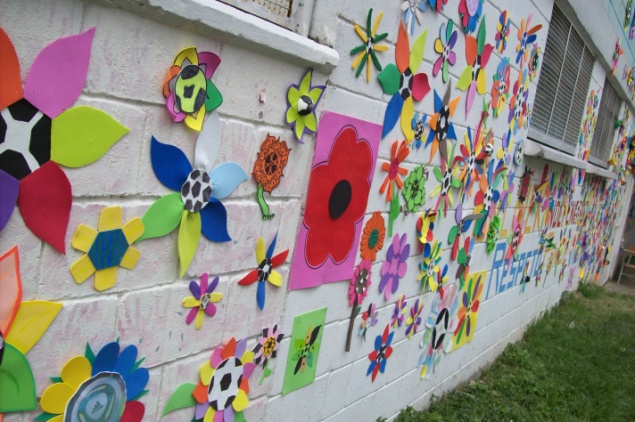 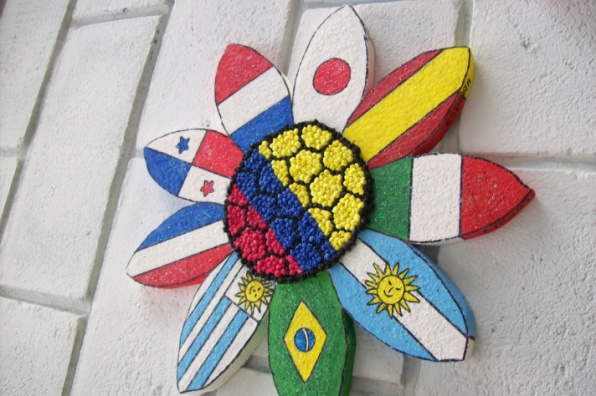 Por dentro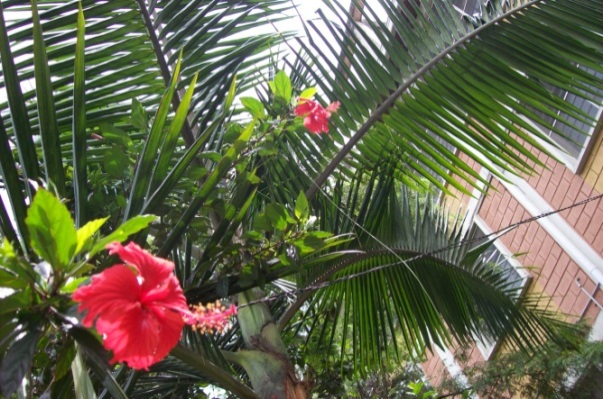 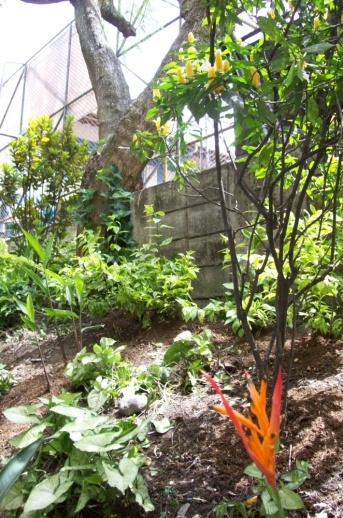 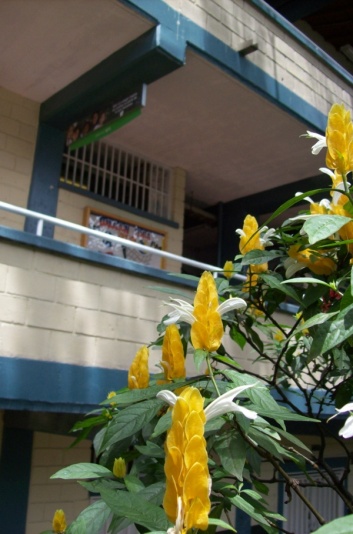 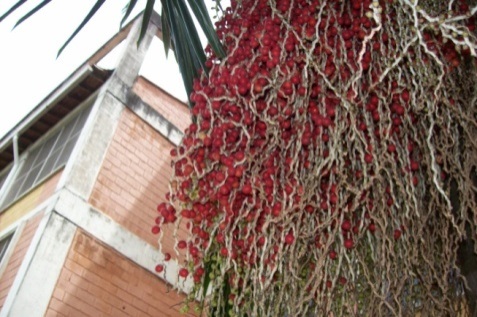 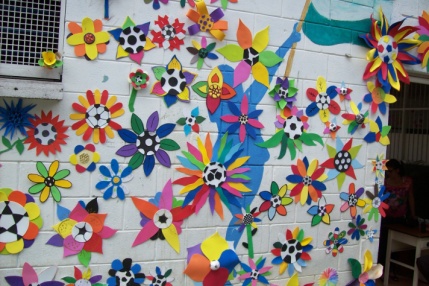 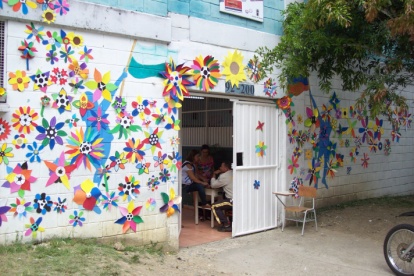 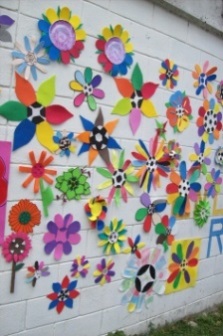 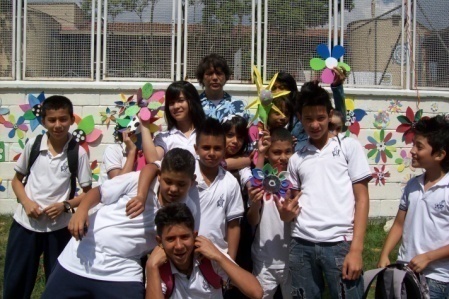 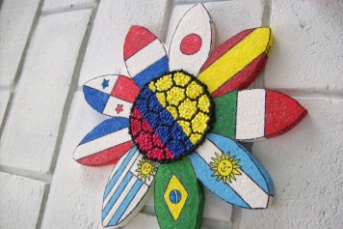 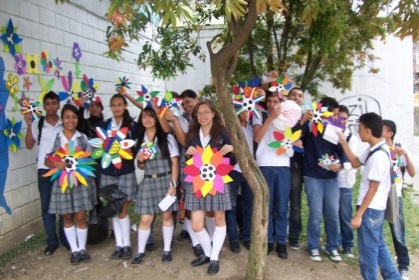 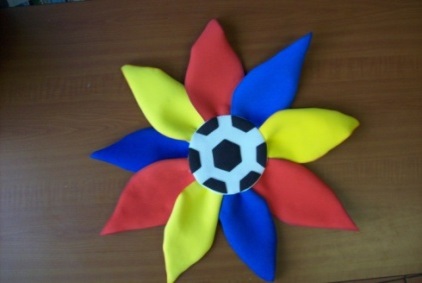 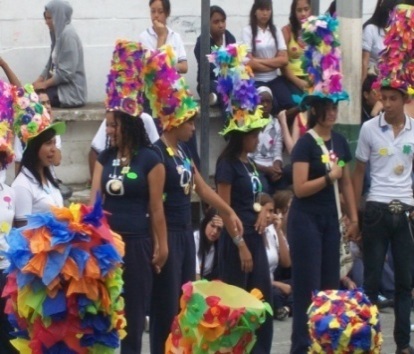 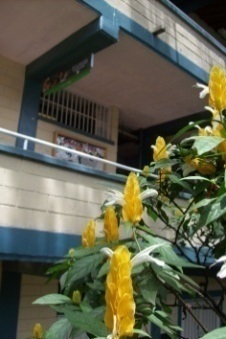 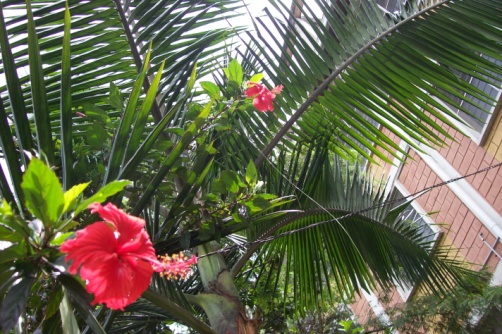 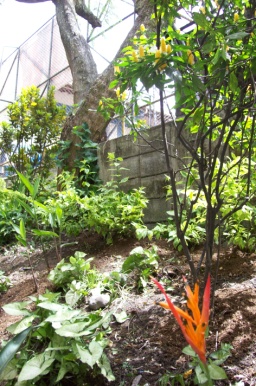 Formato de la fichaWayra es carnaval versión Feria de las flores patrimonio cultural de MedellínÁngel esteban arredondo colorado IE. Kennedy2011 y 2009 en la sección colegioa) Contexto de la situación el municipio de Medellín convoco a un concurso llamado “ mi colegio se viste de flores y de futbol” con motivo de la celebración de la feria de las flores en el marco del mundial de futbol sub 20 que se realizo este año en agosto, por lo que se puso en marcha un plan de embellecimiento de toda la institución consistente en llenar de flores toda la fachada con la participación de toda la comunidad educativa, el cuidado y mantenimiento de los jardines que incidió en el cambio de ambiente de los espacios disponibles para los descansos de los estudiantesc) Aprendizajes cuando no se le dan  formatos a los estudiantes , nos sorprenden con su creatividadd) Recomendaciones no esperar a que llegue agosto para empezar el proyecto de la feria de las floresPalabras Claves: Futbol, feria de las flores, creatividad, participación, color, belleza                                                                                                                   .